Профориентационная работа сельскохозяйственной направленностив филиале МАОУ «Гуринская СОШ» «Детский сад д.Мижуева»июль месяц 2022Профориентационная работа сельскохозяйственной напраленности традиционно проводится летом. Дети в детском саду меняются, меняются места, где бывают они. Одно остаётся неизменным: встреча с председателем и специалистами колхоза проходит в обстановке добра и с подарками.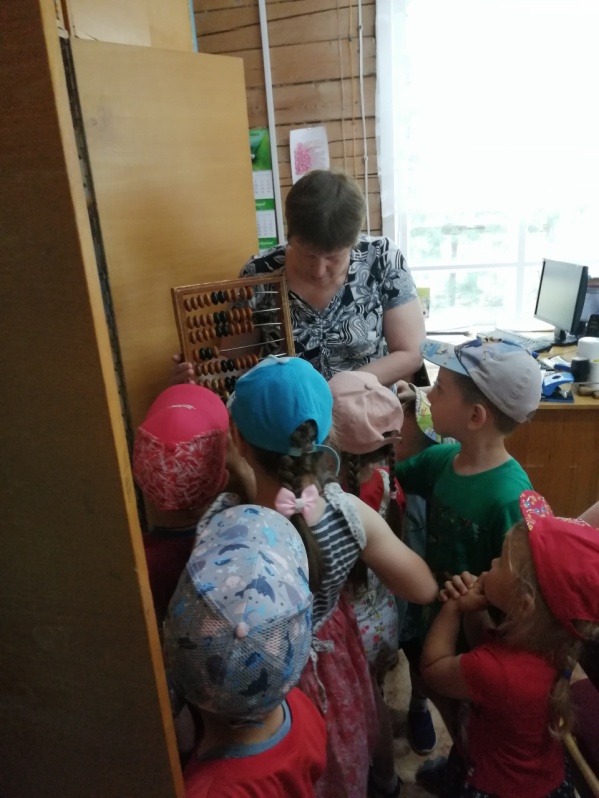 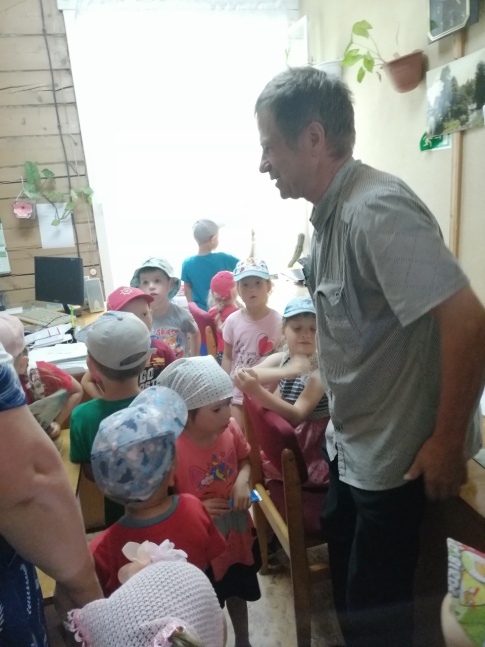 В бухгалтерии                                         Встреча с главным ветеринаром колхоза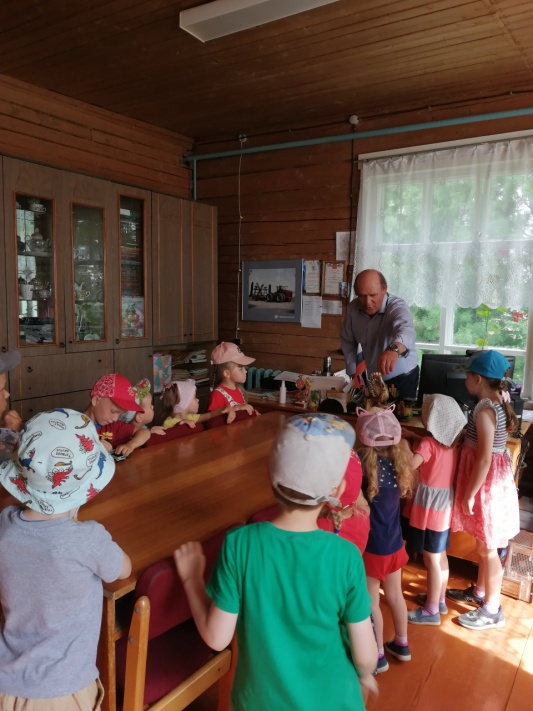 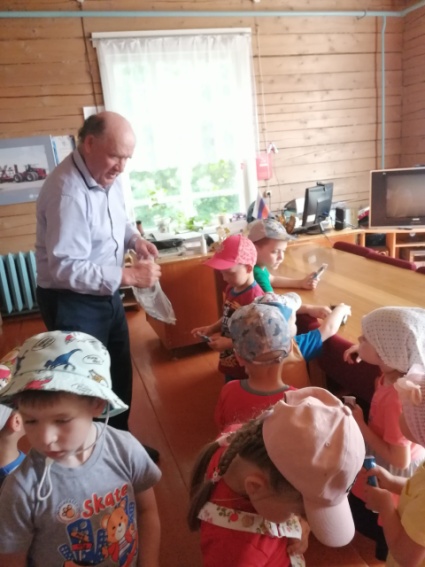 Михаил Николаевич сказал:                              «Главное в работе – быть грамотным, а для этого надо долго и хорошо учиться!»Какая встреча без сладких                                                                       подарков от председателя?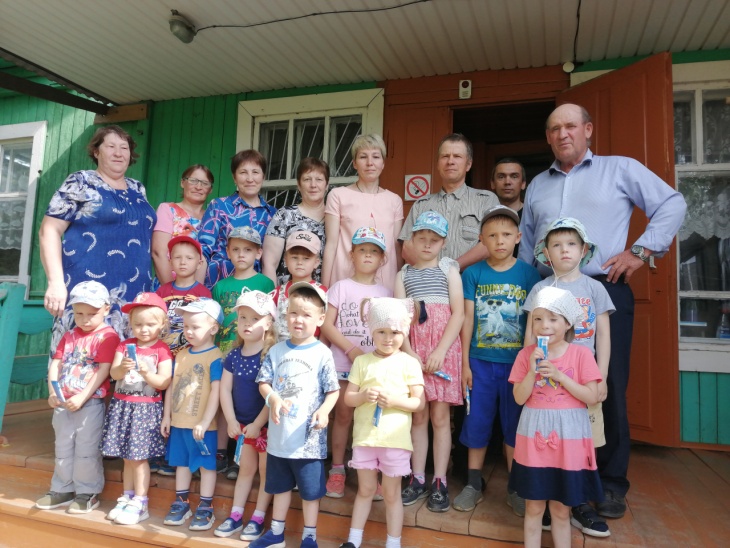 Дети всегда в восторге от прогулок и экскурсий на поле и луг.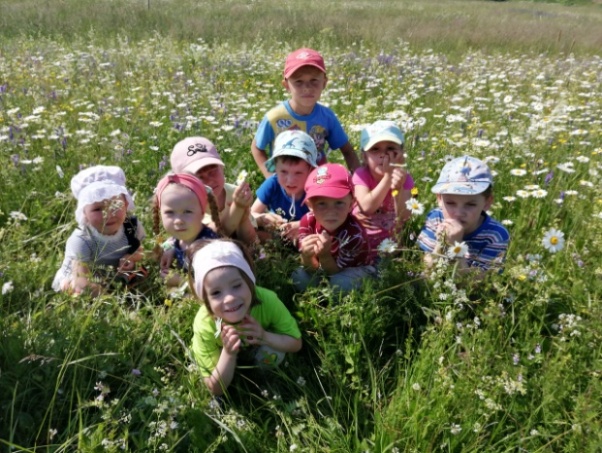 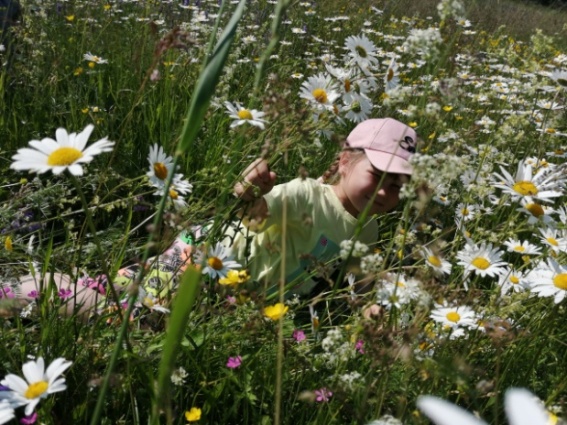 Вот это луг! Вот это радость!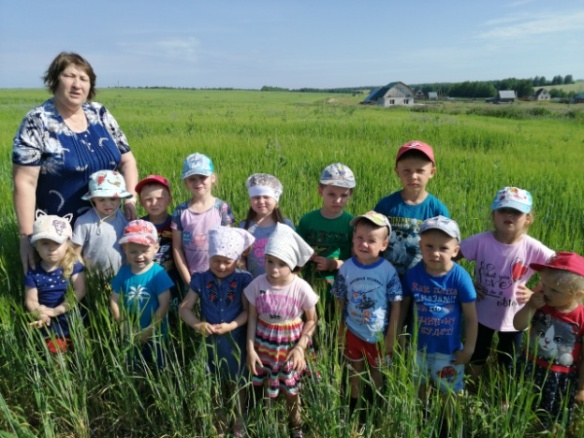 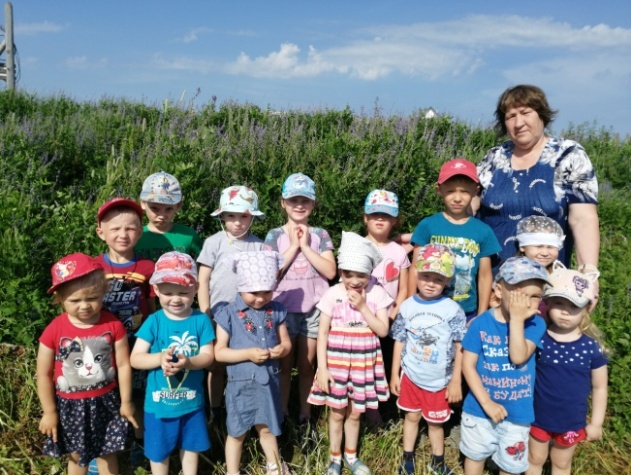 Не менее красивы колхозные поля!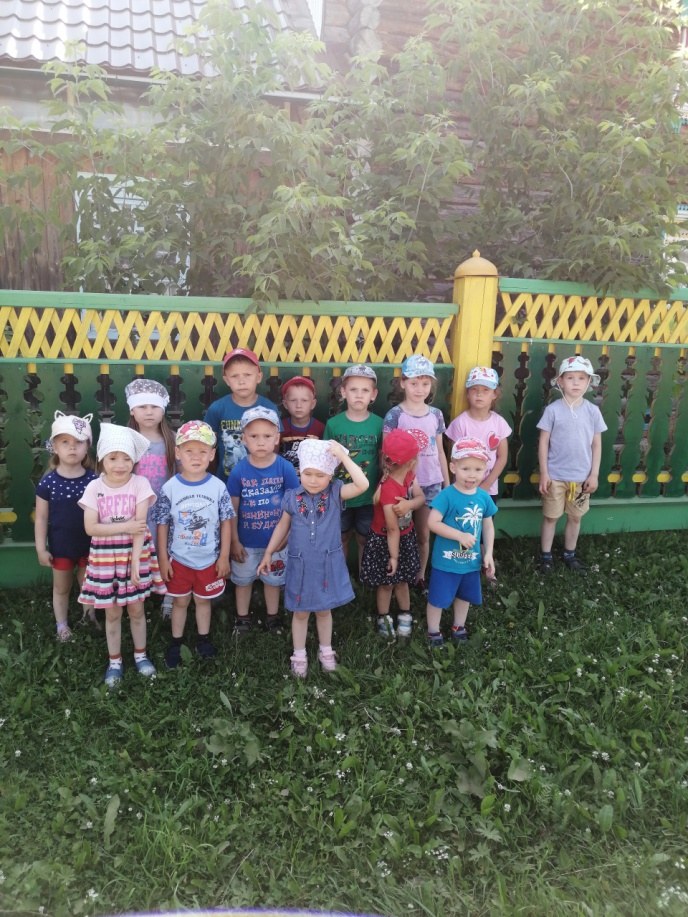 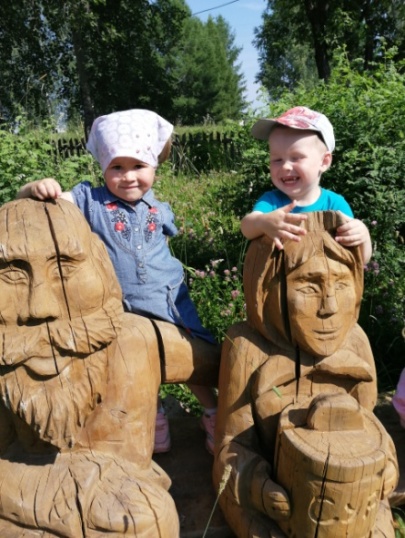 А это мы погуляли по родной деревне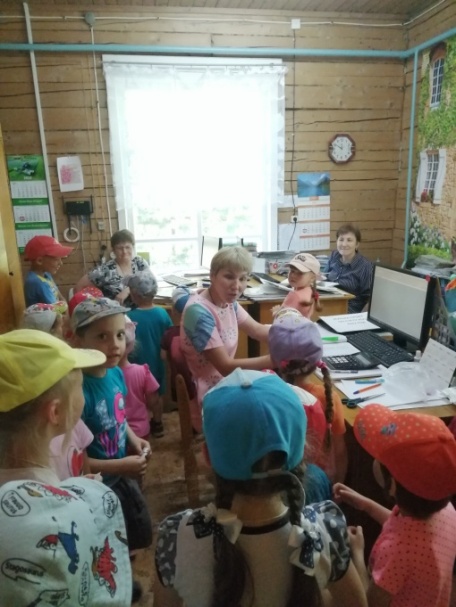 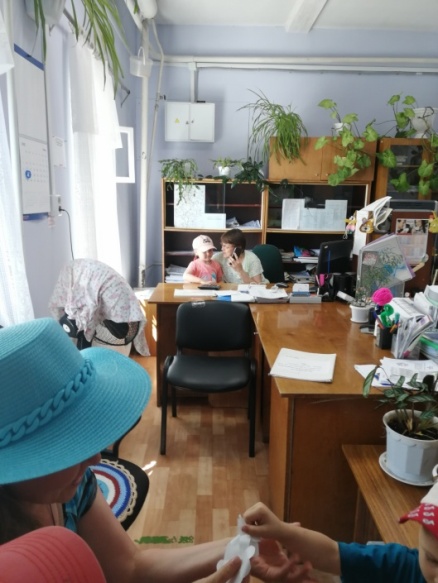 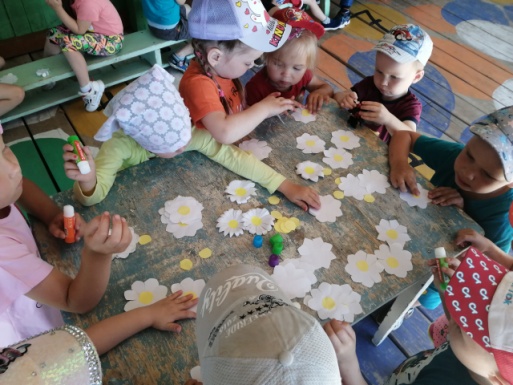 